ภาพถ่ายโครงการสูงวัยใส่ใจสุขภาพวันที่ 18 สิงหาคม 2562ณ ห้องประชุมองค์การบริหารส่วนตำบลเกษมทรัพย์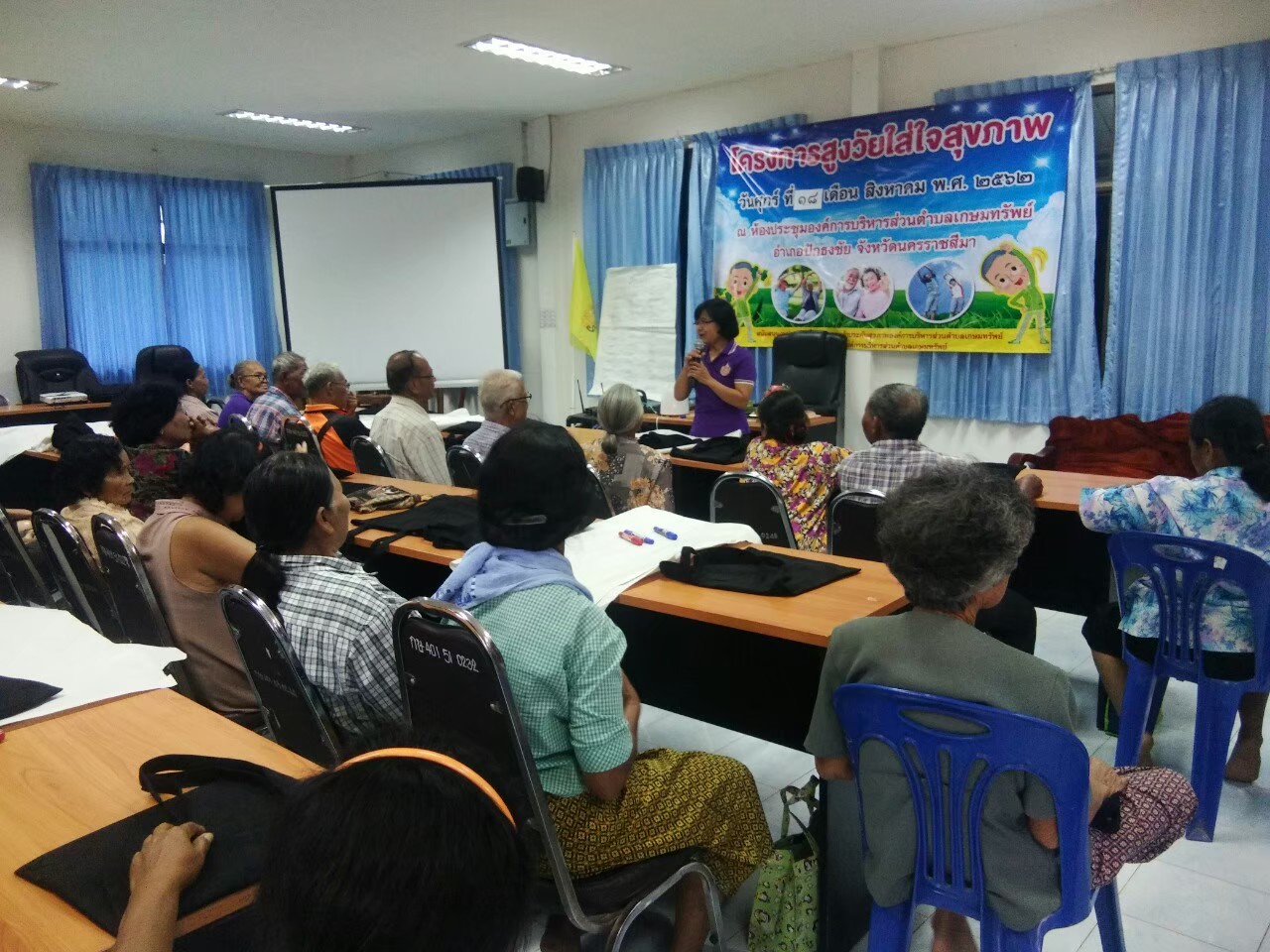 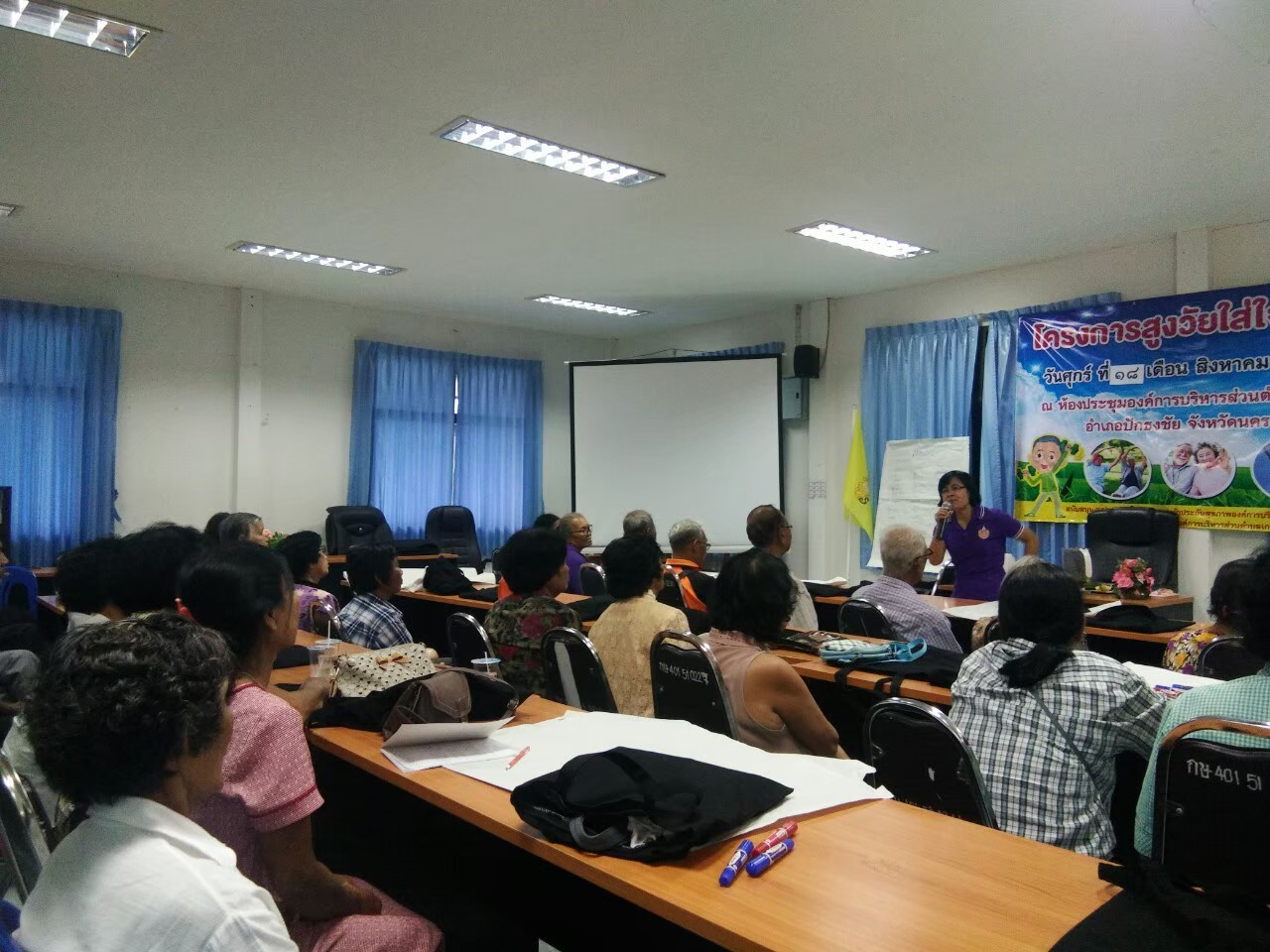 